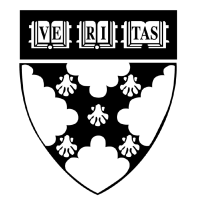 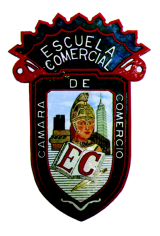 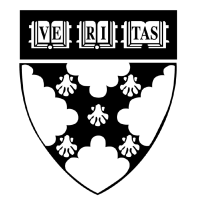 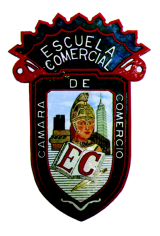 Tema:INSPIRED BOOKActividad 1:inspired Book hasta la página 55 wb hasta la página 45 terminar guía de examen Book pg. 58-59Materia: InglesProfesor: Ivette Carmona